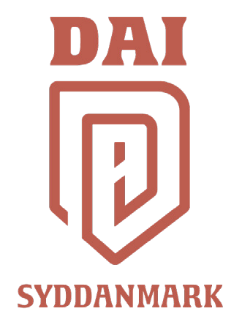 TidsplanDAI Krolf Region SyddanmarkRegionstævne 7, Egen 2021Kl. 9.00 Medbragte rundstykker/kaffe nydes Kl. 9.30 Velkomst – Navneopråb - Banegennemgang Spillefordeling – Dommer Kl.10.00 Runde 1 mappe 1 - 11 Kl.10.45 Runde 1 mappe 12 – 21 Kl.11.30 Runde 2 mappe 1 – 11Kl.12.15 Middagspause – Medbring selv mad og drikkevarer Kl.12.40 Runde 2 mappe12 – 21Kl.13.25 Runde 3 mappe 1 – 12Kl.14.10 Runde 3 mappe 12 – 21 Kl.14.55 Omspil – Gruppe 1 – 2 - 3 hvis nødvendigtKl.15.20 Præmieoverrækkelse Kl.15.30 Afslutning Runde 1 er der navneopråb, derefter går spillere og dommer ud til startsteder på banen. Ingen starter før stævnelederen har givet signal, banerne betrædes ikke førspil.  